Monika HrunenáPrvý ročník1. Zakrúžkuj slová v ktorých počuješ hlásku  č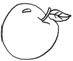 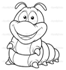 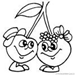 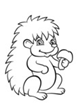 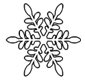 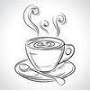 2. Zapíš kde počuješ hlásku č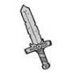 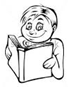 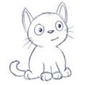 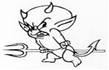 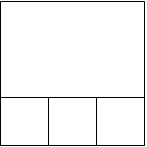 3. Precvič si písanie Č,č.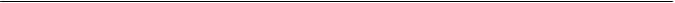 4. Precvič si slabikyČa			če			či			čo			Ču5. Prepíš slová písaným písmomkoláč	              Čína			  kočík		       mačky	